МУНИЦИПАЛЬНЫЙ СОВЕТВНУТРИГОРОДСКОГО МУНИЦИПАЛЬНОГО ОБРАЗОВАНИЯГОРОДА ФЕДЕРАЛЬНОГО ЗНАЧЕНИЯ САНКТ – ПЕТЕРБУРГАМУНИЦИПАЛЬНЫЙ ОКРУГ СОСНОВАЯ ПОЛЯНА_____________________________________________________________     198264, Санкт-Петербург, ул. Пограничника Гарькавого, дом 22, корп. 3РЕШЕНИЕот 25.12.2023 г. №154Об утверждении схемы многомандатных избирательных округов для проведения выборов депутатов Муниципального Совета внутригородского муниципального образования города федерального значения Санкт-Петербурга муниципальный округ Сосновая ПолянаВ соответствии со статьей 18 Федерального закона от 12.06.2002 № 67-ФЗ «Об основных гарантиях избирательных прав и права на участие в референдуме граждан Российской Федерации», статьей 8 Закона Санкт-Петербурга от 21.05.2014 № 303-46 «О выборах депутатов муниципальных советов внутригородских муниципальных образований 
Санкт-Петербурга», на основании решения Территориальной избирательной комиссии № 46 
от 29 ноября 2023 года № 50-2 «Об определении схемы многомандатных избирательных округов для проведения выборов депутатов Муниципального Совета внутригородского муниципального образования города федерального значения Санкт-Петербурга муниципальный округ Сосновая Поляна», Муниципальный Совет решил:1. Утвердить схему многомандатных избирательных округов для проведения выборов депутатов Муниципального Совета внутригородского муниципального образования города федерального значения Санкт-Петербурга муниципальный округ Сосновая Поляна и ее графическое изображение с обозначением границ согласно Приложениям № 1 и № 2 
к настоящему Решению сроком на десять лет.2. Опубликовать схему многомандатных избирательных округов для проведения выборов депутатов Муниципального Совета внутригородского муниципального образования города федерального значения Санкт-Петербурга муниципальный округ Сосновая Поляна 
и ее графическое изображение с обозначением границ в печатном издании внутригородского муниципального образования города федерального значения Санкт-Петербурга муниципальный округ Сосновая Поляна – газете «ВЕСТИ СОСНОВОЙ ПОЛЯНЫ»
не позднее чем через пять дней после ее утверждения.3. Разместить информацию о схеме многомандатных избирательных округов 
для проведения выборов депутатов Муниципального Совета внутригородского муниципального образования города федерального значения Санкт-Петербурга муниципальный округ Сосновая Поляна и ее графическое изображение с обозначением границ на официальном сайте внутригородского муниципального образования города федерального значения Санкт-Петербурга муниципальный округ Сосновая Поляна 
в информационно-телекоммуникационной сети Интернет по адресу: https://vmo39.spb.ru/.4. Направить копию настоящего Решения в адрес Территориальной избирательной комиссии № 46 и Санкт-Петербургской избирательной комиссии.5. Контроль за   исполнением   настоящего   Решения возложить   на   Главу муниципального образования, исполняющего полномочия председателя Муниципального Совета МО Сосновая Поляна.6. Настоящее решение вступает в силу с момента его официального опубликования.Глава муниципального образования, исполняющий полномочия председателя Муниципального Совета МО Сосновая Поляна                                              С. Ю. ДавыдоваПриложение №1 к Решению   Муниципального Советаот 25.12.2023 г. №154Схема многомандатных избирательных округов для проведения выборов депутатов Муниципального Совета внутригородского муниципального образования города федерального значения Санкт-Петербурга муниципальный округ Сосновая ПолянаМногомандатный избирательный округ № 1Численность избирателей: 26057Количество мандатов, замещаемых в округе: 5Описание многомандатного избирательного округа № 1. Границы:От пересечения Петергофского шоссе и ул. Пионерстроя на юг по оси ул. Пионерстроя до северной границы земельного участка дома 27 по ул. Пионерстроя, далее на запад 
от северной границы земельного участка этого дома до земельного участка д.19 лит. Г4 
по ул. Пионерстроя, далее на юг до пересечения с Проспектом Ветеранов, 
далее от Проспекта Ветеранов на юг по восточной стороне полосы отвода железной дороги промышленной зоны, далее на юго-восток по южной стороне полосы отвода железной дороги промышленной зоны до Балтийского направления железной дороги, далее по северной стороне полосы отвода этой железной дороги до жилой застройки, далее по северной границе жилой застройки до проспекта Буденного, далее на север по оси пр. Буденного 
до Санкт-Петербургского шоссе, далее на восток 580 м по оси Санкт-Петербургского шоссе, далее на север до территории монастыря Троице-Сергиевой пустыни Санкт-Петербургской Епархии Русской Православной Церкви, исключая участок жилой застройки, по восточной границе территории монастыря и далее на север до уреза воды берега Финского залива, затем на восток по урезу воды берега Финского залива до эстакады севернее промышленной зоны и 20 м за нее, далее на юг по восточной стороне полосы отвода железной дороги промышленной зоны до Петергофского шоссе, далее по оси Петергофского шоссе на восток до пересечения с ул. Пионерстроя.Многомандатный избирательный округ № 2.Численность избирателей: 25747Количество мандатов, замещаемых в округе: 5Описание многомандатного избирательного округа № 2. Границы: От пересечения Петергофского шоссе и ул. Пионерстроя от пересечения Петергофского шоссе и ул. Пионерстроя на юг по оси ул. Пионерстроя до северной границы земельного участка дома 27 по ул. Пионерстроя, далее на запад от северной границы земельного участка этого дома до земельного участка д.19 лит. Г4 по ул. Пионерстроя, 
далее на юг до пересечения с Проспектом Ветеранов, далее на восток по оси пр. Ветеранов 
до пересечения с рекой Ивановка, далее на север по оси реки Ивановка до пересечения 
с Петергофским шоссе, далее на запад по оси Петергофского шоссе до пересечения 
с ул. Пионерстроя. Приложение №2 к Решению   Муниципального Советаот 25.12.2023 г. №154Графическое изображение схемы многомандатных избирательных округов для проведения выборов депутатов Муниципального Совета внутригородского муниципального образования города федерального значения Санкт-Петербурга муниципальный округ Сосновая Поляна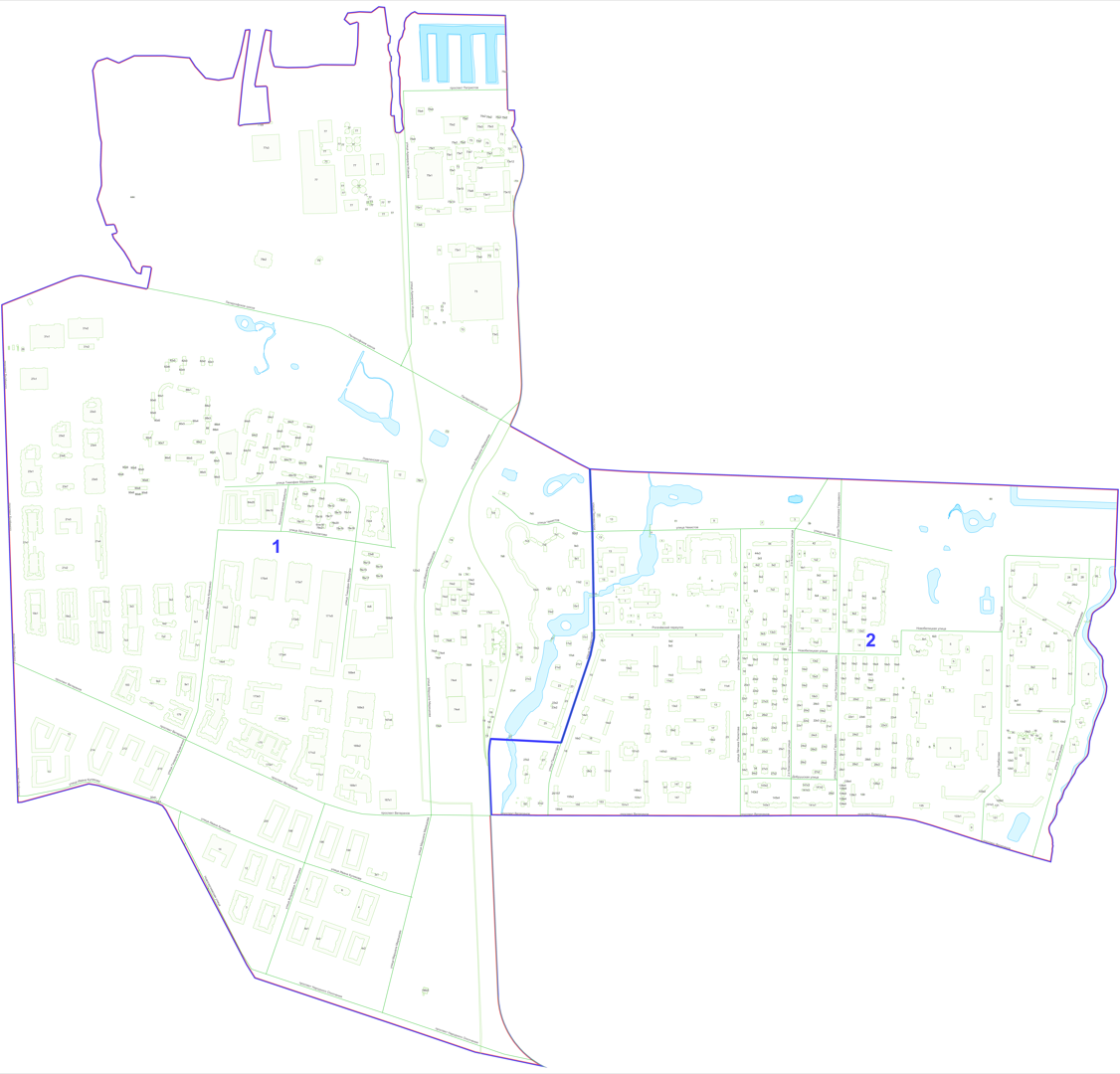 6созыв2019-2024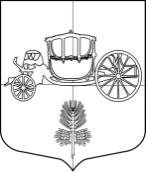 